“英语领读精英”报名表“英语领读精英”报名表“英语领读精英”报名表“英语领读精英”报名表“英语领读精英”报名表“英语领读精英”报名表“英语领读精英”报名表姓名性别学号专业班级（请详细填写）手机长号（必须填写长号）邮箱英语老师姓名A班、B1班或B2班A班、B1班或B2班第二联系人（必填）QQ（必填）QQ（必填）微信（必填）特长特长请根据个人时间安排勾选出能参加面试的时间（请打“√”）请根据个人时间安排勾选出能参加面试的时间（请打“√”）请根据个人时间安排勾选出能参加面试的时间（请打“√”）请根据个人时间安排勾选出能参加面试的时间（请打“√”）请根据个人时间安排勾选出能参加面试的时间（请打“√”）请根据个人时间安排勾选出能参加面试的时间（请打“√”）请根据个人时间安排勾选出能参加面试的时间（请打“√”）10月22日周一晚 （7：00-9：00）10月22日周一晚 （7：00-9：00）10月22日周一晚 （7：00-9：00）10月22日周一晚 （7：00-9：00）10月22日周一晚 （7：00-9：00）10月23日周二晚（7：00-9：00）10月23日周二晚（7：00-9：00）注意：请详细并准确填写每项内容，请完整地填写专业名称，第二联系人是在校能够与你联系上的人，方便往后通知。表格填写后，请于2018年10月29日之前发送至邮箱morningreading@qq.com.邮件标题请备注“报名领读精英”。邮件标题命名格式为“姓名+学号+报名领读精英”。注意：请详细并准确填写每项内容，请完整地填写专业名称，第二联系人是在校能够与你联系上的人，方便往后通知。表格填写后，请于2018年10月29日之前发送至邮箱morningreading@qq.com.邮件标题请备注“报名领读精英”。邮件标题命名格式为“姓名+学号+报名领读精英”。注意：请详细并准确填写每项内容，请完整地填写专业名称，第二联系人是在校能够与你联系上的人，方便往后通知。表格填写后，请于2018年10月29日之前发送至邮箱morningreading@qq.com.邮件标题请备注“报名领读精英”。邮件标题命名格式为“姓名+学号+报名领读精英”。注意：请详细并准确填写每项内容，请完整地填写专业名称，第二联系人是在校能够与你联系上的人，方便往后通知。表格填写后，请于2018年10月29日之前发送至邮箱morningreading@qq.com.邮件标题请备注“报名领读精英”。邮件标题命名格式为“姓名+学号+报名领读精英”。注意：请详细并准确填写每项内容，请完整地填写专业名称，第二联系人是在校能够与你联系上的人，方便往后通知。表格填写后，请于2018年10月29日之前发送至邮箱morningreading@qq.com.邮件标题请备注“报名领读精英”。邮件标题命名格式为“姓名+学号+报名领读精英”。注意：请详细并准确填写每项内容，请完整地填写专业名称，第二联系人是在校能够与你联系上的人，方便往后通知。表格填写后，请于2018年10月29日之前发送至邮箱morningreading@qq.com.邮件标题请备注“报名领读精英”。邮件标题命名格式为“姓名+学号+报名领读精英”。注意：请详细并准确填写每项内容，请完整地填写专业名称，第二联系人是在校能够与你联系上的人，方便往后通知。表格填写后，请于2018年10月29日之前发送至邮箱morningreading@qq.com.邮件标题请备注“报名领读精英”。邮件标题命名格式为“姓名+学号+报名领读精英”。请关注微信公众号：中大南方大学英语教学中心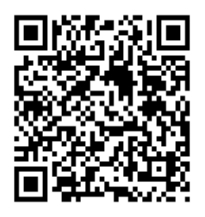 请务必加入活动Q群获取面试信息群号：709472456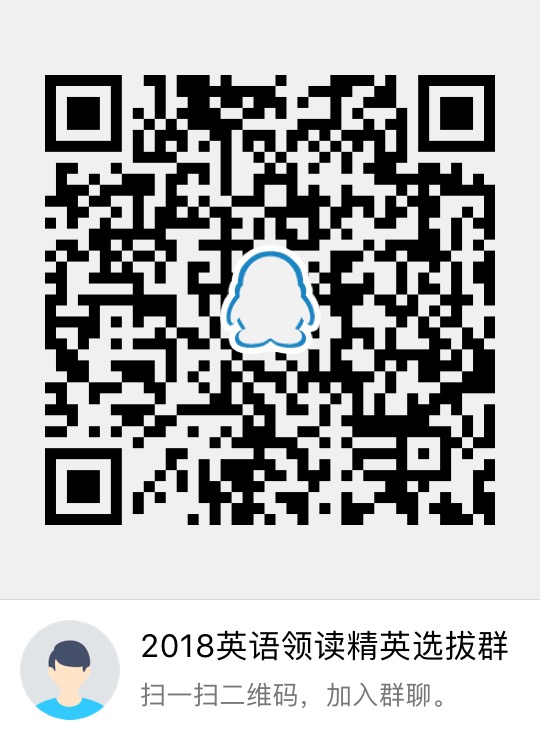 